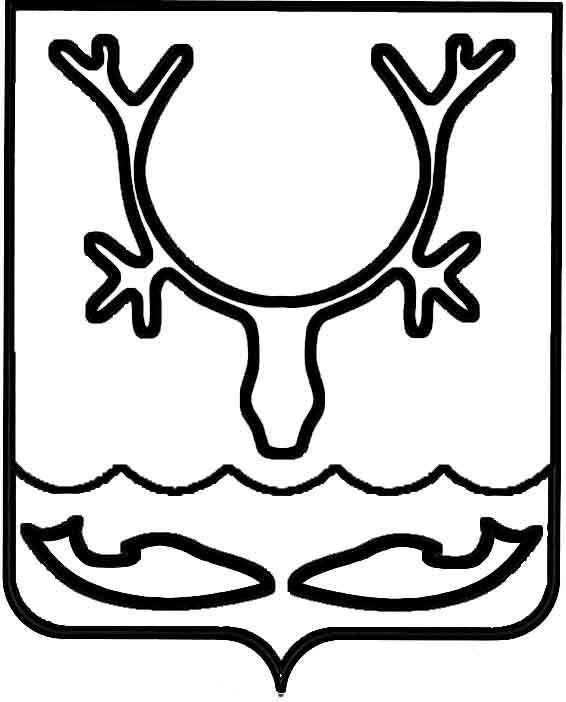 Администрация муниципального образования
"Городской округ "Город Нарьян-Мар"ПОСТАНОВЛЕНИЕВ соответствии с решением Совета городского округ "Город Нарьян-Мар" от 25.05.2017 № 383-р "О размере платы за пользование жилым помещением (платы за наем) для нанимателей жилых помещений по договорам социального найма и договорам найма жилых помещений государственного или муниципального жилищного фонда в МО "Городской округ "Город Нарьян-Мар", официальными данными Федеральной службы государственной статистики о средней цене 1 кв.м. общей площади на вторичном рынке жилья Ненецкого автономного округа 
за 3 квартал 2019 года Администрация муниципального образования "Городской округ "Город Нарьян-Мар"П О С Т А Н О В Л Я Е Т:Утвердить базовый размер платы за наем жилых помещений 
для нанимателей жилых помещений по договорам социального найма и договорам найма жилых помещений государственного и муниципального жилищного фонда (базовый размер платы) с 1 октября 2019 года в размере 62,56 руб./кв. м. в месяц.2.	Признать утратившими силу:2.1.	постановление Администрации МО "Городской округ "Город Нарьян-Мар" от 08.05.2018 № 308 "Об утверждении базового размера платы за наем жилого помещения";2.2.	постановление Администрации МО "Городской округ "Город Нарьян-Мар" от 20.08.2018 № 540 "О внесении изменений в постановление Администрации                      МО "Городской округ "Город Нарьян-Мар" от 08.05.2018 № 308 "Об утверждении базового размера платы за наем жилого помещения";2.3.	постановление Администрации МО "Городской округ "Город Нарьян-Мар" от 30.10.2018 № 741 "О внесении изменений в постановление Администрации                       МО "Городской округ "Город Нарьян-Мар" от 08.05.2018 № 308 "Об утверждении базового размера платы за наем жилого помещения";2.4.	постановление Администрации МО "Городской округ "Город Нарьян-Мар" от 12.02.2019 № 169 "О внесении изменений в постановление Администрации                      МО "Городской округ "Город Нарьян-Мар" от 08.05.2018 № 308 "Об утверждении базового размера платы за наем жилого помещения";2.5.	постановление Администрации муниципального образования "Городской округ "Город Нарьян-Мар" от 07.05.2019 № 484 "О внесении изменений 
в постановление Администрации МО "Городской округ "Город Нарьян-Мар" 
от 08.05.2018 № 308 "Об утверждении базового размера платы за наем жилого помещения";2.6.	постановление Администрации муниципального образования "Городской округ "Город Нарьян-Мар" от 05.08.2019 № 735 "О внесении изменений 
в постановление Администрации МО "Городской округ "Город Нарьян-Мар" 
от 08.05.2018 № 308 "Об утверждении базового размера платы за наем жилого помещения".3.	Настоящее постановление вступает в силу со дня официального опубликования и распространяется на правоотношения, возникшие с 1 октября 
2019 года.12.11.2019№1080Об утверждении базового размера платы за наем жилого помещения Глава города Нарьян-Мара О.О. Белак